Театр фронтовой песниВ конце апреля 2023г в ДК «Водник» состоялсяФестиваль «Театр фронтовой песни»    посвященный  9 мая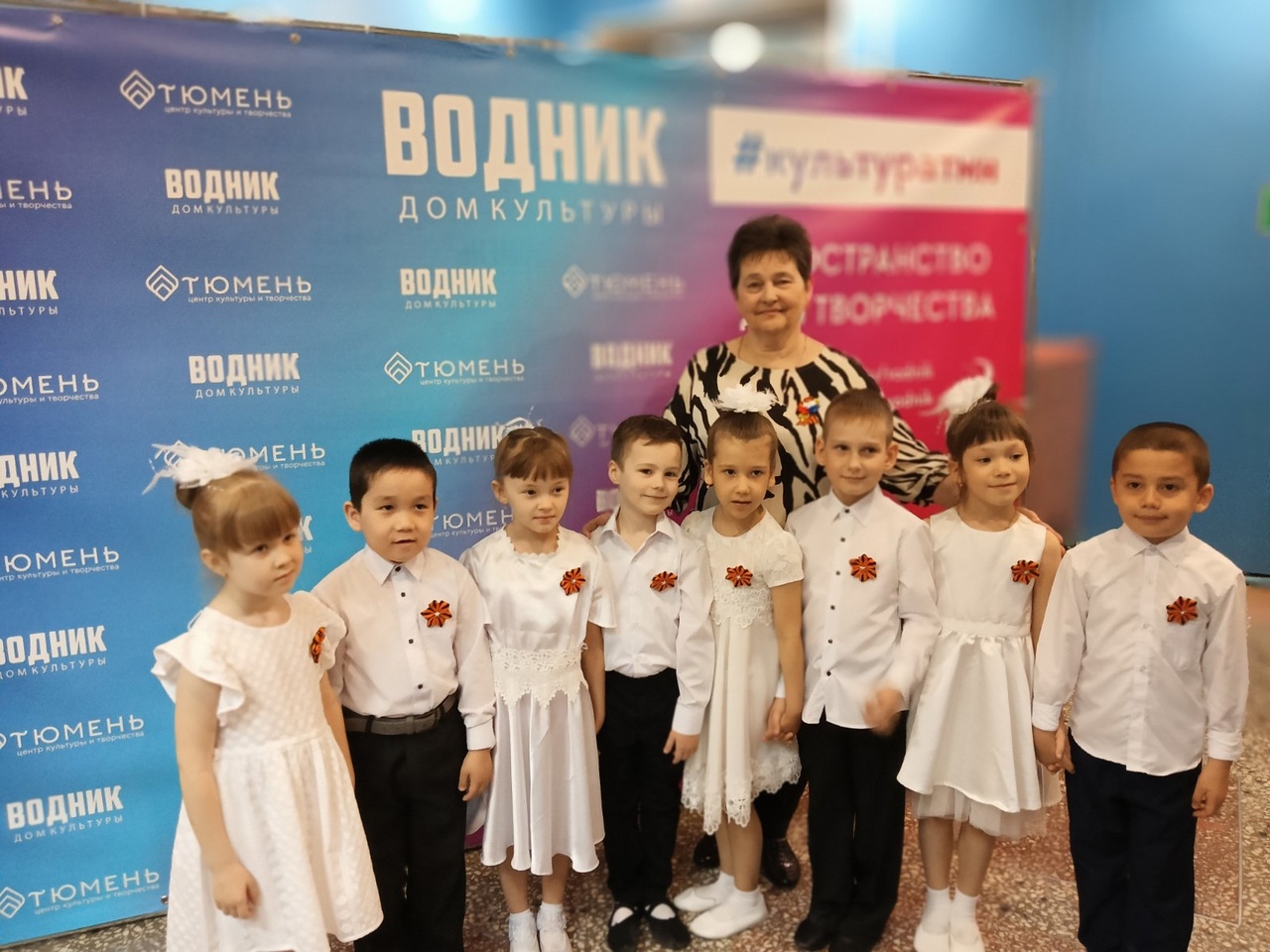 Танцевальный коллектив «Искорка» (группа «Колокольчик»),с танцем «Птицы белые» заняли 1 место.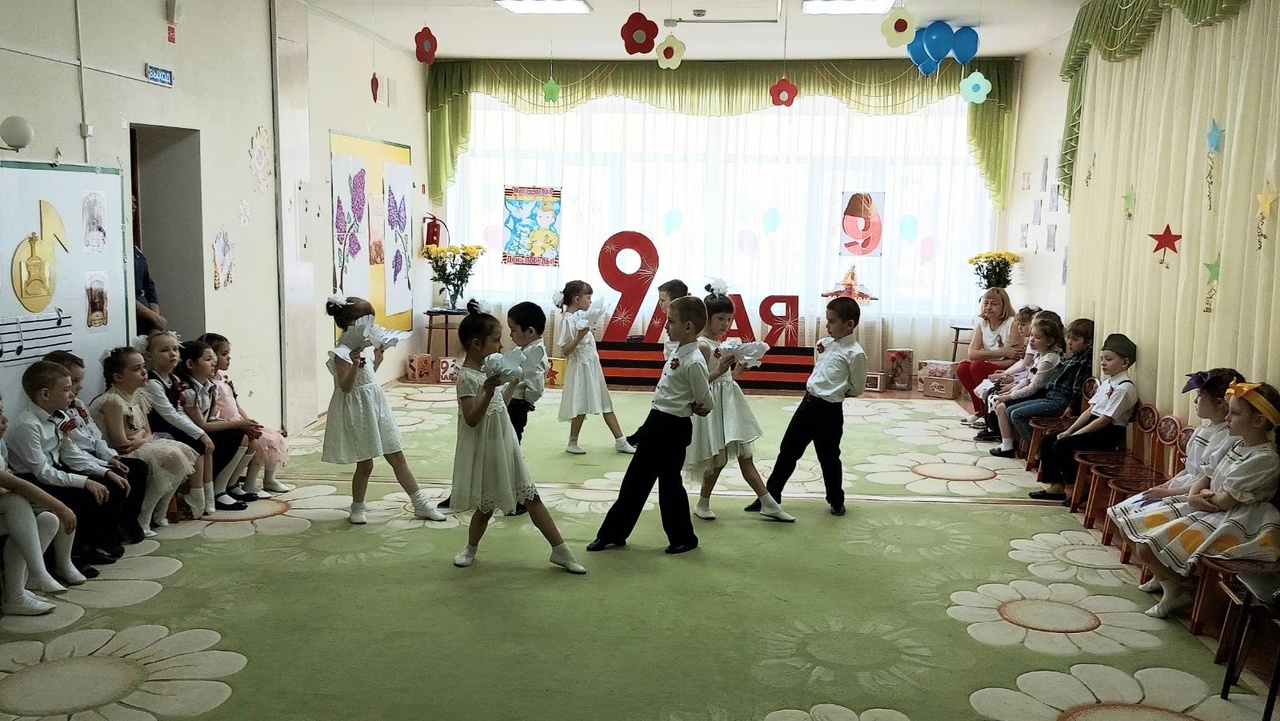 